مذكرة مفاهيمية

اللجنة الفنية المتخصصة الثانية لمسائل الجنسين وتمكين المرأة

أديس أبابا4-8 ديسمبر 2017أولا: مقدمةتدعو مفوضية الاتحاد الأفريقي إلى عقد اللجنة الفنية المتخصصة الثانية لمسائل الجنسين وتمكين المرأة، في أديس أبابا في الفترة من 4 إلى 8 ديسمبر 2017.ووفقا لقواعد الإجراءات الخاصة  باللجنة الفنية المتخصصة لمسائل الجنسين وتمكين المرأة التي اعتمدت خلال الاجتماع الأول للجنة الفنية المتخصصة الذي عقد في يناير 2016، ستجتمع اللجنة الفنية المتخصصة المعنية بالمسائل الجنسانية وتمكين المرأة في دورة عادية مرة واحدة كل عام.ستبحث اللجنة الفنية المتخصصة المعنية بالمسائل الجنسانية وتمكين المرأة  جملة أمور منها الاستراتيجية الجنسانية الجديدة للاتحاد الأفريقي، وتقييم السياسة الجنسانية للاتحاد الأفريقي لعام 2009، واستراتيجية الاتحاد الأفريقي الجديدة للاتصالات بشأن المسائل الجنسية،  وتقارير  دول الأعضاء لعام 2016  وتقرير رئيس مفوضية الاتحاد الأفريقي عن الإعلان الرسمي بشأن المساواة بين الجنسين في أفريقيا. الاستراتيجية الجديدة لمسائل الجنسين للاتحاد الأفريقي  ستتماشى الاستراتيجية الجديدة لمسائل الجنسين للاتحاد الأفريقي مع أجندة 2063 وأهداف التنمية المستدامة، لأن هناك تقاربا بين الأجندتين، لا سيما على مستوى الأهداف. وستشمل جميع الصكوك العالمية والقارية والإقليمية الرئيسية لتحقيق المساواة بين الجنسين. وستستند الاستراتيجية الجنسانية أيضا إلى سياسة مفوضية الاتحاد الأفريقي بشأن المسائل الجنسانية وتمكين المرأة، بما في ذلك أطر الأمم المتحدة، والإعلان الرسمي بشأن المساواة بين الجنسين في أفريقيا، والبروتوكول الملحق بالميثاق الأفريقي لحقوق الإنسان والشعوب بشأن حقوق المرأة في أفريقيا - بروتوكول مابوتو. إن سياسة عام 2009 توجه، منذ ذلك الحين، عمل الاتحاد الأفريقي في تنفيذ التزامه تجاه المسائل الجنسانية وتمكين المرأة على النحو المبين في المادة 4L   من القانون التأسيسي. غير أن هناك حاجة إلى أن تعكس الاستراتيجية الجنسانية الواقع الاجتماعي والاقتصادي المتغير، وتدفع وتيرة تنفيذ الالتزامات، وتحقق غايات وأهداف المسائل الجنسانية وتمكين المرأة التي حددتها أجندة 2063، وأهداف التنمية المستدامة 2030. وسيتضمن التقرير ما يلي: موجز تحليلي، وإطار النتائج، والخطة التشغيلية، وخطة العلامات التجارية والمواد.تقييم سياسة مسائل الجنسين للاتحاد الأفريقي لعام 2009زودت السياسة الجنسانية للاتحاد الأفريقي المعتمدة عام 2009، للمنظمة خارطة طريق واضحة والتزامات. وترد هذه الالتزامات في إطار المادة 4(L)  من القانون التأسيسي، والبروتوكول الملحق بالميثاق الأفريقي لحقوق الإنسان والشعوب بشأن حقوق المرأة في أفريقيا (بروتوكول مابوتو) والإعلان الرسمي بشأن المساواة بين الجنسين في أفريقيا، وإعادة الإعمار والتنمية  في فترة ما بعد النزاع التي اعتمدها رؤساء الدول والحكومات في عام 2006. حددت السياسة أيضا مجالات معينة لمسؤولية أصحاب المصلحة (الداخليين والخارجيين) مع الاعتراف بأن تحقيق المساواة بين الجنسين وتمكين المرأة يتطلب خلق أوجه التآزر وبناء التحالفات الاستراتيجية والاستفادة من المزايا المقارنة. وقد أصبح هذا النهج أكثر أهمية في سياق أجندة 2063 وأهداف التنمية المستدامة التي تحدد الآن كيفية تحقيق التنمية، والتي ستعمل في ضوئها إدارة شئون المرأة والمسائل الجنسانية والتنمية من أجل مواءمة استراتيجية الاتحاد الأفريقي لتحقيق المساواة بين الجنسين وتمكين المرأة. وسيعرض التقييم معلومات ومعارف عن التقدم المحرز في تنفيذ السياسة الحالية؛ واستخدام هذه النتائج والتوصيات لتسترشد بها عملية تصميم الاستراتيجية الجنسانية الجديدة.استراتيجية الاتصالات الجديدة للاتحاد الأفريقي بشأن مسائل الجنسينستعزز استراتيجية الاتصالات للاتحاد الأفريقي بشأن المسائل الجنسانية الرؤية، بالإضافة إلى زيادة الوعي والمعرفة بأجندة الاتحاد الأفريقي المتعلقة بالمسائل الجنسانية، وعمل مديرية شئون المرأة والمسائل الجنسانية والتنمية. ومن شأن ذلك أن يكفل وصول مديرية شئون المرأة والمسائل الجنسانية والتنمية إلى المجال العام وتعزيز الإرادة السياسية في سبيل دعم مهمتها وأهدافها، الأمر الذي سيزيد من تعزيز مصداقيتها وعلاماتها التجارية. وستقوم استراتيجية الاتصالات ببناء ثقافة مؤسسية بشأن البرمجة الجنسانية والرسائل والاتصالات وضمان تواصل الاتحاد الأفريقي بصوت واحد بشأن جميع قضايا المساواة بين الجنسين وتمكين المرأة. وستعزز استراتيجية الاتصالات أيضا العلاقات مع وسائل الإعلام من أجل تحسين إبراز أجندة الاتحاد الأفريقي المتعلقة بالمسائل الجنسانية في تقارير وسائل الإعلام القارية والإقليمية والوطنية. تقارير الدول الأعضاء لعام 2016 وتقرير رئيس مفوضية الاتحاد الأفريقي عن تنفيذ الإعلان الرسمي خول المساواة بين الجنسين في أفريقيا.اعتمد رؤساء دول وحكومات الاتحاد الأفريقي، خلال دورتهم العادية الثالثة في يوليو 2004، الإعلان الرسمي حول المساواة بين الجنسين في أفريقيا. ويشكل الإعلان صكا أفريقيا هاما لتعزيز المساواة بين الجنسين وتمكين المرأة، لأنه يعزز ملكية أجندة المساواة بين الجنسين ويُبقي المسائل مدرجة على أعلى مستوى سياسي في أفريقيا. ويشكل، بالتالي، إطارا لتقديم الدول الأعضاء تقارير عن المساواة بين الجنسين وتمكين المرأة.ينقسم الإعلان الرسمي بشأن المساواة بين الجنسين إلى ستة مجالات عمل مواضيعية هي: الصحة والسلام،  والأمن، والحوكمة، وحقوق الإنسان، والتعليم، وتمكين المرأة.يتضمن الإعلان الرسمي بشأن المساواة بين الجنسين التزامين للإبلاغ؛ الأول هو الفقرة الثانية عشرة التي التزم فيها رؤساء الدول والحكومات بتقديم تقارير سنوية عن التقدم المحرز في تعميم المسائل الجنسانية. وتساعد هذه الفقرة الدول الأعضاء على تبادل الممارسات الجيدة وتحديد المجالات التي تحتاج إلى التحسين من أجل تعزيز مكانة المرأة. كما ينبغي أن يكون الإبلاغ بمثابة شكل من أشكال استعراض الأقران. والالتزام الثاني هو الفقرة 13 التي تُلزم رئيس المفوضية تقديم تقرير سنوي إلى رؤساء الدول والحكومات للبحث، بشأن التدابير المتخذة لتنفيذ مبدأ المساواة بين الجنسين وتعميم المسائل الجنسانية.وإجمالا، قدمت واحدة وخمسون دولة عضو تقاريرها القطرية إلى مفوضية الاتحاد الأفريقي، بينما لم تقدم بعد ستة بلدان تقاريرها الأولية للتحليل، على النحو المبين في الجداول أدناه:ثانيا. هدف اللجنة الفنية المتخصصةتتمثل الأهداف الرئيسية للجنة الفنية المتخصصة الثانية فيما يلي:بحث الاستراتيجية الجنسانية الجديدة للاتحاد الأفريقيبحث  تقرير تقييم السياسة الجنسانية لعام 2009بحث الاستراتيجية الجنسانية الجديدة للاتحاد الأفريقيبحث التقارير المتعلقة بتنفيذ الإعلان الرسمي بشأن المساواة بين الجنسين في أفريقيا ثالثا. النتائج المتوقعةأن تعتمد اللجنة الفنية المتخصصة الاستراتيجية الجنسانية الجديدة للاتحاد الأفريقيأن يتم اعتماد تقرير تقييم السياسة الجنسانية لعام 2009أن يتم اعتماد استراتيجية الاتصالات الجديدة للاتحاد الأفريقي بشأن المسائل الجنسانيةأن يتم اعتماد التقارير المتعلقة بتنفيذ الإعلان الرسمي بشأن المساواة بين الجنسين في أفريقيا رابعا. المشاركونسيحضر الاجتماع وزراء الاتحاد الأفريقي للمسائل الجنسانية وشؤون المرأة وخبرائهم،  وكذلك موظفو مفوضية الاتحاد الأفريقي.
سابعا.  تاريخ ومكان الاجتماعسيعقد الاجتماع في الفترة من 4 إلى 8 ديسمبر2017 في أديس أبابا.ثامنا. طريقة العملستعقد الاجتماعات في جميع لغات الاتحاد الأفريقي – العربية، والإنجليزية، والفرنسية، والبرتغالية.AFRICAN UNION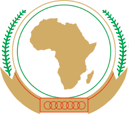 UNION AFRICAINEUNIÃO AFRICANAAddis Ababa, ETHIOPIA         P. O. Box 3243        Telephone:   011-551 7700        Fax:  011-551 7844website:   www.au.int Addis Ababa, ETHIOPIA         P. O. Box 3243        Telephone:   011-551 7700        Fax:  011-551 7844website:   www.au.int Addis Ababa, ETHIOPIA         P. O. Box 3243        Telephone:   011-551 7700        Fax:  011-551 7844website:   www.au.int البلدان التي قدمت تقاريرها حتى الآنالبلدان التي لم تقدم تقاريرها بعدالجزائر، أنجولا، بنين، بوتسوانا، بوركينا فاسو، بوروندي، الكاميرون، جزر القمر، تشاد، الكونغو، كوت ديفوار، جمهورية الكونغو الديمقراطية، جيبوتي، مصر، غينيا الاستوائية،  إرتريا، إثيوبيا، الجابون، جامبيا، غانا، غينيا، كينيا، ليسوتو، ليبيريا، ليبيا، مدغشقر، مالي، ملاوي، موريتانيا، موريشيوس، موزمبيق، ناميبيا، النيجر، نيجيريا، رواندا، الجمهورية الصحراوية العربية الديمقراطية، ساوتومي وبرنسيب، السنغال، سيشيل، سيراليون، السودان، الصومال، جنوب السودان، جنوب أفريقيا، سوازيلاند، تنزانيا، توجو، تونس، أوغندا، زامبيا، زيمبابوي.الرأس الأخضر، جمهورية أفريقيا الوسطى، غينيا بيساو، المغرب514